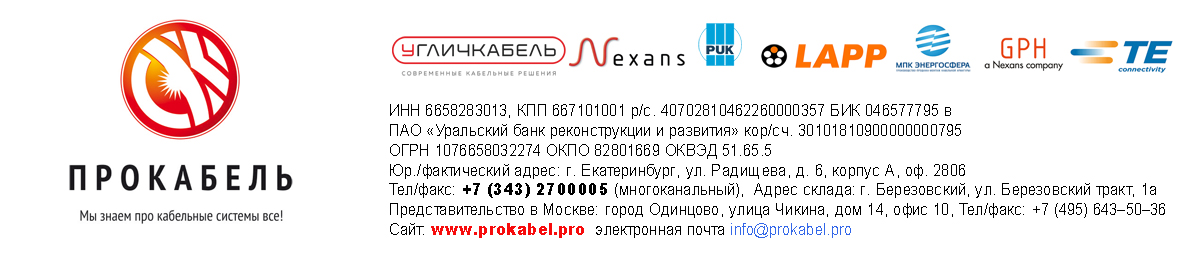 ОПРОСНЫЙ ЛИСТ НА СИСТЕМУ ОБОГРЕВА ПОЛАДля формирования задания и расчета системы обогрева пола заполните опросный лист и отправьте на адрес: silheat@inbox.ruК опросному листу прикладывается эскиз или дизайн-проект с обозначением зон обогрева, отступов от стен, расстановки мебели и мест расположения терморегуляторов.Данные организации (лица) заполнившей опросный листДанные о заказчикеОбщие данные для проектированияКонструктивные особенности пола:Состав обогреваемой поверхности послойно (слои сверху вниз)Участок №1Участок №2Участок №3Участок №4Дополнительные сведения:Дата заполнения листа: ОрганизацияФИОТелефонФаксАдресE-mailОрганизацияФИОТелефонФаксАдресE-mailОбъектКомплекс  услуг Поставка оборудования  Проект  Монтаж  Техническое обслуживание Поставка оборудования  Проект  Монтаж  Техническое обслуживание Поставка оборудования  Проект  Монтаж  Техническое обслуживаниеЗоны обогрева Прихожая   Санузел   Ванная   Кухня  Гостиная  Спальня 1 Спальня 2  Подоконники  Витражные (панорамные) окна Душевой поддон  Теплая стена  Баня  Сауна  Бассейн Другое Наличие стяжки Да     Нет                      Толщина стяжки:Тип финишного покрытия Керамическая плитка   Керамогранит   Ламинат   Паркет Линолеум   Кварцвиниловая плитка   Ковровое покрытие     Другое Терморегулятор Электронно-механический   Программируемый С управлением через WI-FIСпособ монтажа терморегулятора Встраиваемый   Накладной   На DIN-рейкуВысота размещениятерморегуляторов, мм№ слояМатериал слояТолщина слоя, ммСлой №1Слой №2Слой №3№ слояМатериал слояТолщина слоя, ммСлой №1Слой №2Слой №3№ слояМатериал слояТолщина слоя, ммСлой №1Слой №2Слой №3№ слояМатериал слояТолщина слоя, ммСлой №1Слой №2Слой №3